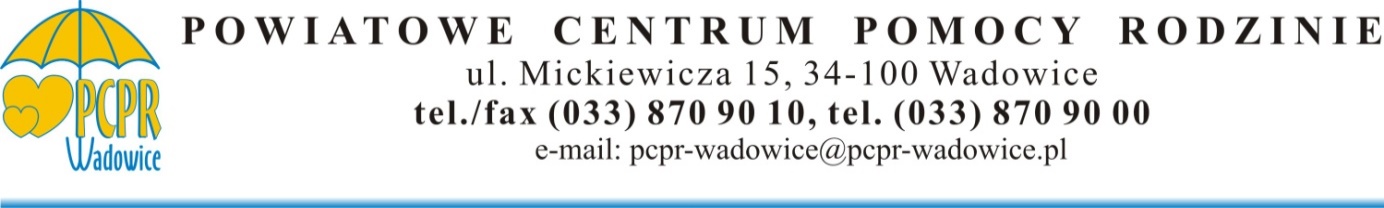 Załącznik nr 1………………………………..……………………………..…(imię i nazwisko)Informacja dotycząca przetwarzania danych osobowych, pozyskanych od osoby, której dane dotycząZgodnie z art. 13 ust. 1 i ust. 2 Rozporządzenia Parlamentu Europejskiego i Rady (UE) 2016/679 z dnia 27 kwietnia 2016r. w sprawie ochrony osób fizycznych w związku z przetwarzaniem  danych osobowych i w sprawie swobodnego przepływu takich danych oraz uchylenia dyrektyw 95/46/WE (ogólne rozporządzenie o ochronie danych) Powiatowe Centrum Pomocy Rodzinie w Wadowicach informuje, iż:1) Administratorem Pani/Pana danych osobowych jest Powiatowe Centrum Pomocy Rodzinie z siedzibą w Wadowicach, ul. Mickiewicza 15.2) W Powiatowym Centrum Pomocy Rodzinie w Wadowicach został powołany Inspektor Ochrony Danych Osobowych. Dane kontaktowe Inspektora Ochrony Danych Osobowych: iodpcpr@pcpr-wadowice.pl, tel. 33 / 870 90 10.3) Pani/Pana dane osobowe przetwarzane będą w celu związanym z  ubieganiem się o zatrudnienie na podstawie art. 221 §1 i §4, art. 221a Kodeksu Pracy z dnia 23 czerwca 1974 r. (Dz.U.2020.1320.tj.), art. 6 ust. 1 pkt c tj. przetwarzanie jest niezbędne do wypełniania obowiązku prawnego ciążącego na administratorze; oraz pkt e, tj. przetwarzanie jest niezbędne do wykonania zadania realizowanego w interesie publicznym lub w ramach sprawowania władzy publicznej powierzonej administratorowi; oraz art. 9 ust.2 lit. b Rozporządzenia Parlamentu Europejskiego i Rady.Podanie innych danych w zakresie nieokreślonym przepisami prawa, zostanie potraktowane jako zgoda na przetwarzanie tych danych osobowych Art. 6 ust. 1 lit. a RODO. Wyrażenie zgody w tym przypadku jest dobrowolne, a zgodę tak wyrażoną można odwołać w dowolnym czasie.  4) Odbiorcą Pani/Pana danych osobowych będą: organy administracji publicznej w granicach ich działania, gabinet Medycyny Pracy, radca prawny,  obsługa informatyczna, firma świadcząca usługi hostingu poczty elektronicznej w zakresie prowadzonej korespondencji elektronicznej. 5) Pani/Pana dane osobowe będą przechowywane zgodnie z obowiązującym w PCPR „Jednolitym Rzeczowym Wykazem Akt”. 7) Posiada Pani/Pan prawo dostępu do treści swoich danych, prawo ich sprostowania, usunięcia, ograniczenia przetwarzania, prawo do sprzeciwu oraz prawo do przeniesienia danych.8) Ma Pan/Pani prawo wniesienia skargi do organu nadzorczego - Prezesa Urzędu Ochrony Danych Osobowych  gdy uzna Pani/Pan, iż przetwarzanie danych osobowych Pani/Pana dotyczących narusza przepisy ogólnego rozporządzenia o ochronie danych osobowych z dnia 27 kwietnia 2016 r.9) Podanie przez Pana/Panią danych osobowych jest niezbędne w związku z ubieganiem się o zatrudnienie, w pozostałym zakresie jest dobrowolne. Jest Pan/Pani zobowiązana do ich podania, a konsekwencją niepodania danych osobowych będzie brak możliwości rozpatrzenia złożonej aplikacji oraz uniemożliwienie udziału w procesie rekrutacji .10) Pani/Pana dane nie będą przetwarzane w sposób zautomatyzowany w tym również w formie profilowania. Oświadczenie:Potwierdzam, zapoznanie się z niniejszą informacją.…………………………………………………………………………………………………………………….(data i czytelny podpis osoby, której dane są przetwarzane)